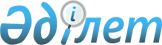 Об утверждении государственного образовательного заказа на дошкольное воспитание и обучение, размер подушевого финансирования и родительской платы на 2012 год в Жамбылской областиПостановление акимата Жамбылской области от 27 октября 2012 года № 322. Зарегистрировано Департаментом юстиции Жамбылской области от 5 ноября 2012 года № 1834      Примечание РЦПИ:

      В тексте сохранена авторская орфография и пунктуация.

      В соответствии с подпунктом 5-1) пункта 2 статьи 6 Закона Республики Казахстан от 27 июля 2007 года «Об образовании» акимат Жамбылской области ПОСТАНОВЛЯЕТ:



      1. Утвердить государственный образовательный заказ на дошкольное воспитание и обучение, размер подушевого финансирования и родительской платы на 2012 год в Жамбылской области согласно приложению.



      2. Акимам районов и города Тараз принять соответствующие меры, вытекающие из настоящего постановления.



      3. Настоящее постановление вступает в силу со дня государственной регистрации в органах юстиции и вводится в действие по истечении десяти календарных дней со дня его первого официального опубликования.



      4. Контроль за исполнением настоящего постановления возложить на заместителя акима области Садибекова Гани Калыбаевича.

      

      Аким области                               К. Бозумбаев

Приложение № 1

к постановлению акимата

Жамбылской области

от 25.10.2012 года

№ 322 Государственный образовательный заказ на дошкольное воспитание и обучение, размер подушевого финансирования и родительской платы в Жамбылской области на 2012 год
					© 2012. РГП на ПХВ «Институт законодательства и правовой информации Республики Казахстан» Министерства юстиции Республики Казахстан
				№Наименование районов и городаГосударственный образовательный заказ, (мест) в том числе финансируемых за счетГосударственный образовательный заказ, (мест) в том числе финансируемых за счетРазмер подушевого финансирования в месяц (тенге), в том числе финансируемых за счетРазмер подушевого финансирования в месяц (тенге), в том числе финансируемых за счетРазмер родительской платы в месяц (тенге)№Наименование районов и городареспубликанских целевых трансфертов (тенге)местного бюджета (тенге)республиканских целевых трансфертов (тенге)местного бюджета (тенге)Размер родительской платы в месяц (тенге)Государственные дошкольные организацииГосударственные дошкольные организацииГосударственные дошкольные организацииГосударственные дошкольные организацииГосударственные дошкольные организацииГосударственные дошкольные организацииГосударственные дошкольные организации1Байзакскиймини-центры47522511990119903500детские сады9451016170471704740002Жамбылскиймини-центры70025011990119903500детские сады420710170471704745003Жуалынскиймини-центры2255011990119903500детские сады315915170471704740004Кордайскиймини-центры115027511990119903000детские сады7251235170471704745005Меркенскиймини-центры80011990119905000детские сады75398170471704750006Мойынкумскиймини-центры3002511990119903000детские сады75555170471704730007Т.Рыскуловамини-центры55023011990119903000детские сады280625170471704730008Таласскийгородмини-центры27510708107083500городдетские сады33057015614156144000селомини-центры45011990119903500селодетские сады150640170471704740009Cарысуский районгородмини-центры755010708107083500городдетские сады30528015614156145000селомини-центры1755011990119903500селодетские сады503001704717047500010Шускийгородмини-центры12510708107084000городдетские сады26559015614156145000селомини-центры4408511990119904000селодетские сады2005451704717047500011Таразмини-центры105089011544115445700детские сады1400763914560156145700Логопедические детские садыЛогопедические детские сады71711990186595700Санаторные детские садыСанаторные детские сады58517047262405700Частные дошкольные организацииЧастные дошкольные организацииЧастные дошкольные организацииЧастные дошкольные организацииЧастные дошкольные организацииЧастные дошкольные организацииЧастные дошкольные организациигородмини-центры12011544017000городдетские сады72014560026040селомини-центры1199005000селодетские сады1751704707000